ВАЖЛИВО!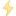 На базі порталу Децентралізація влади започаткували проект «Карта донорів», куди збираємо відомості та усю актуальну інформацію про міжнародні програми і проекти, які допомагають Україні у впровадженні реформи місцевого самоврядування, сприяють розвитку регіонів і окремих громад.Там знайдете: проекти і програми (доповнюється) з часовими рамками діяльності, розміром допомоги і переліком областей, де вони працюють; новини про їхню діяльність, анонси та зручний календар подій; інформацію про конкурси, вакансії та інше корисне.http://donors.decentralization.gov.ua/